Supplementary Figure 1: Prisma Flow Diagram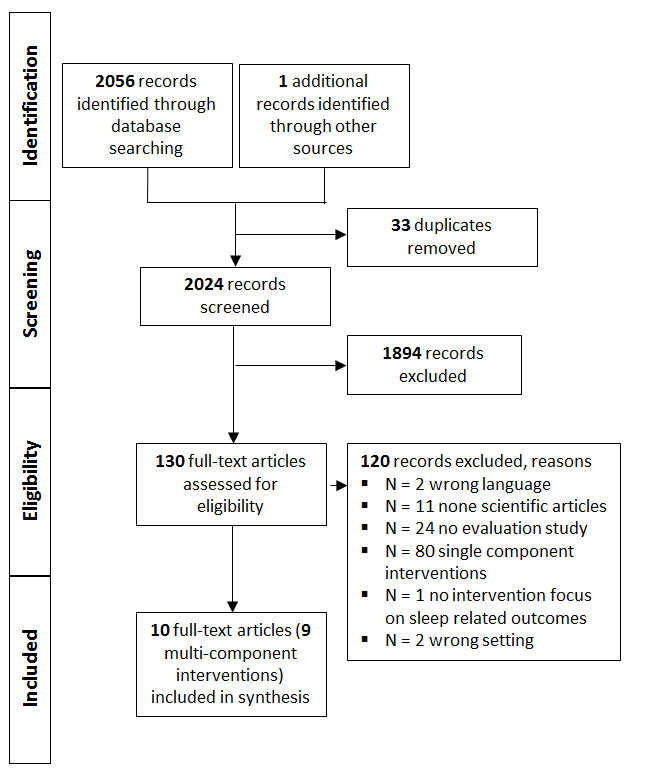 